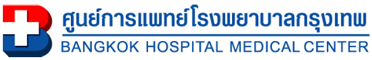 (1)  วัตถุประสงค์ (Objective)  	เพื่อแสดงการบริหารจัดการการประชุม ได้แก่ การเตรียมวาระการประชุม (Meeting agenda), วิธีการประชุม (Meeting procedure), และรายงานการประชุม (Minutes) (2)  ขอบเขต (Scope)   	วิธีการดำเนินการมาตรฐานครอบคลุมทุกขั้นตอนของการบริหารจัดการการประชุมคณะกรรมการจริยธรรมการวิจัยในคน รพ.กรุงเทพ สำนักงานใหญ่ ตั้งแต่การเตรียม การแจกจ่าย การบันทึก การตรวจสอบ และการเตรียมจดหมายต่างๆ เพื่อพิจารณาโครงร่างการวิจัยของคณะกรรมการฯ ซึ่งแบ่งออกเป็น 4 ขั้นตอน คือ ก่อนการประชุม ระหว่างการประชุม ภายหลังการประชุม และการเขียนรายงานการประชุม(3) นิยาม (Definition)  วาระการประชุม (Agenda) คือ เอกสารแสดงวาระและลำดับของเรื่องที่จะนำเสนอหรือพิจารณาในที่ประชุมคณะกรรมการฯ โดยมีการจัดเรียงที่เป็นระบบรายงานการประชุม (Minutes) คือ เอกสารบันทึกเนื้อหาการประชุม เช่น ผลการพิจารณาทบทวนโครงการ ข้อเสนอแนะสำหรับการปรับปรุงแก้ไขโครงการ และเรื่องอื่นๆ ที่พิจารณาในที่ประชุมคณะกรรมการฯ(4)  หน้าที่และความรับผิดชอบ (Role and responsibility)  ประธานคณะกรรมการฯ มีหน้าที่ดำเนินการประชุม และลงนามในจดหมายเชิญประชุม รายงานการประชุมเจ้าหน้าที่สำนักงานฯ มีหน้าที่จองสถานที่ล่วงหน้า และเตรียมความพร้อมเรื่องต่างๆจัดเตรียมวาระการประชุมและส่งจดหมายเชิญให้กรรมการจัดเอกสารส่งให้คณะกรรมการฯ นัดหมายและยืนยันการเข้าประชุมบันทึกการประชุม และจัดทำรายงานการประชุมจัดเก็บรายงานการประชุมและเอกสารอื่นๆเลขานุการคณะกรรมการฯ ลงนามในเอกสารวาระการประชุม เลขานุการคณะกรรมการฯ ประธานกรรมการฯ และที่ปรึกษาคณะกรรมการฯ มีหน้าที่ควบคุมคุณภาพและความถูกต้องของรายงานการประชุม คณะกรรมการฯ มีหน้าที่แก้ไข/รับรองรายงานการประชุมในเดือนถัดไป และลงนามรับรองโดยประธานคณะกรรมการฯ หรือ รองประธานคณะกรรมการฯ ในกรณีที่ประธานไม่สามารถดำเนินการ	(5) ข้อกำหนด (Requirement)  การเตรียมก่อนการประชุมประธานคณะกรรมการฯ และคณะกรรมการฯ ร่วมกันกำหนดวันประชุมในเดือนธันวาคมของทุกปี โดยกำหนดวันพุธที่ 1 ของเดือน รวม 12 ครั้งต่อปี หากมีเหตุขัดข้องประธานจะถามความเห็นของคณะกรรมการฯ เพื่อให้ได้วันที่สะดวกและประกาศล่วงหน้า 1 เดือนเจ้าหน้าที่สำนักงานฯ เชิญและยืนยันการเข้าประชุม ทางอีเมลหรือโทรศัพท์ ก่อนหน้าวันประชุมอย่างน้อย 1สัปดาห์ประธานคณะกรรมการฯ หรือเลขานุการคณะกรรมการฯ หรือผู้ช่วยเลขานุการคณะกรรมการฯ จัดแบ่งโครงการวิจัย เพื่อมอบหมายให้กรรมการฯ พิจารณาทบทวนตามความเหมาะสม ได้แก่โครงร่างการวิจัยที่ส่งเข้าพิจารณาครั้งแรก (Initial review) โครงร่างการวิจัยที่ส่งเข้ามาให้พิจารณาใหม่ (Resubmission after initial review) การติดต่อเข้ามารับการพิจารณาของกรรมการหลังได้รับการรับรองไปแล้ว (Continuing review) เช่น รายงานอาการไม่พึงประสงค์ร้ายแรง เจ้าหน้าที่สำนักงานฯ จัดทำวาระการประชุมแสดงวาระของการพิจารณาทบทวน เพื่อส่งให้กรรมการฯ ทราบก่อนการประชุมอย่างน้อย 3 วัน ได้แก่วาระที่ 1 เรื่องที่ประธาน เลขานุการ ที่ปรึกษา แจ้งให้ทราบ รวมทั้งประกาศอื่นๆ จากนั้นประธานคณะกรรมการฯ จะขอให้คณะกรรมการแจ้งการมีส่วนได้เสีย (conflict of interest; COI) กับโครงการวิจัยเรื่องใดๆ ที่จะทำการพิจารณาในวันนั้น ได้แสดงตนก่อนเริ่มการประชุม วาระที่  2 รับรอง/แก้ไขรายงานการประชุมของเดือนก่อนหน้านี้วาระที่  3 การพิจารณาทบทวน รายงานจากโครงการวิจัยที่ได้รับการรับรองไปแล้ว (Continuing review) แจ้งชื่อโครงการ รหัสโครงการ ชื่อผู้วิจัยหลัก แบ่งเป็นหัวข้อดังนี้วาระที่ 3.1  รายงานเหตุการณ์ไม่พึงประสงค์ (Adverse event report)วาระที่ 3.2  การขอปรับเปลี่ยนโครงการวิจัย (Protocol amendment)วาระที่ 3.3  รายงานความคืบหน้าและขอต่ออายุการวิจัย (Progress report / Approval extension request)วาระที่ 3.4  แจ้งสรุปผลโครงการวิจัย(Final report) วาระที่ 3.5  รายงานการเบี่ยงเบนจากโครงการวิจัย (Protocol deviation report)วาระที่ 3.6  แจ้งยุติโครงการวิจัยก่อนกำหนด (Study Termination report)วาระที่ 3.7  ส่งเอกสารอื่นเพิ่มเติม (Additional document)วาระที่ 3.8  เรื่องสืบเนื่องวาระที่ 4 การพิจารณาทบทวนโครงการวิจัยที่ส่งเข้ามาครั้งแรก (Initial review) แจ้งชื่อโครงการ รหัสโครงการ ชื่อผู้วิจัยหลัก โดยแบ่งเป็นหัวข้อดังนี้วาระที่ 4.1  พิจารณาโครงการที่ผลการประชุมครั้งก่อนเป็นยังไม่รับรองจนกว่าจะมีการแก้ไขเพิ่มเติมและนำเข้าพิจารณาในที่ประชุมอีกครั้ง (ผลเป็น 3) โดยระบุชื่อกรรมการที่เป็น primary reviewer ตามที่เคยได้รับมอบหมายในครั้งแรก 3 ท่าน  วาระที่ 4.2  พิจารณาโครงการใหม่แบบกรรมการเต็มชุด (Initial review แบบ full board review) โดยระบุชื่อกรรมการที่เป็น primary reviewer ตามที่มีการมอบหมาย 3 ท่าน ในจำนวนนี้ต้องเป็น lay person อย่างน้อย 1 ท่านวาระที่ 4.3  พิจารณาโครงการใหม่แบบเร่งด่วน (Expedited review) วาระที่ 4.4  โครงการที่เข้าข่ายยกเว้นการพิจารณาจากคณะกรรมการ (Exemption review)วาระที่ 5 เรื่องอื่นๆวาระที่ 5.1  โครงการที่ได้รับการพิจารณาแบบ Expedited reviewวาระที่ 5.2  โครงการที่ได้รับการพิจารณาแบบ Exemption from full board reviewวาระที่ 5.3   เรื่องอื่นๆการมอบหมายให้กรรมการฯ เพื่อพิจารณาทบทวนประธานคณะกรรมการฯ หรือเลขานุการคณะกรรมการฯ หรือผู้ช่วยเลขานุการคณะกรรมการฯ มอบหมายโครงร่างการวิจัยให้กรรมการฯ เป็นผู้ทบทวน primary reviewer 3 คน เจ้าหน้าที่จัดส่งเอกสารโครงการที่จะพิจารณาใหม่ ไปให้กรรมการฯ ภายในวันที่ 20 ของเดือนเจ้าหน้าที่สำนักงานฯ เตรียมการประชุมเตรียมห้องประชุม เครื่องฉาย LCD คอมพิวเตอร์โน๊ตบุ๊ค อาหารว่างเตรียมและตรวจสอบเอกสารที่ใช้ในการประชุมส่งอีเมล์หรือจดหมายเชิญกรรมการฯ ทุกท่านเข้าประชุม ภายในวันที่ 20 ของเดือนก่อนการประชุมส่งเอกสารทั้งหมดของโครงการใหม่ที่จะพิจารณาให้กรรมการฯ ที่ได้รับมอบหมายเป็น primary reviewer พร้อมทั้งแบบประเมินโครงการวิจัย Reviewer Assessment Form  และ รายการตรวจสอบเอกสารชี้แจงผู้เข้าร่วมการวิจัยและเอกสารให้ความยินยอม (Patient Information Sheet and Consent Form Element Checklists) ภายในวันที่ 20 ของเดือนส่งรายงานการประชุมของเดือนก่อน และแนบวาระการประชุมก่อนการประชุมอย่างน้อย 3 วันเพื่อการรักษาความลับเอกสารทุกฉบับ	และป้องกันการสูญหาย เจ้าหน้าที่สำนักงานฯ ลงรายละเอียดในสมุดรับ-ส่งและจะต้องมีผู้เซ็นรับเอกสารทุกครั้งเตรียมพิมพ์โครงร่างรายงานการประชุม ตามลำดับวาระการประชุมระหว่างการประชุมประธานคณะกรรมการฯ เริ่มด้วยการสอบถามคณะกรรมการเกี่ยวกับ “การมีส่วนได้ส่วนเสีย (Conflict of Interest; COI)” ในการพิจารณาโครงร่างการวิจัยของวันนั้นๆ ก่อนเริ่มการประชุม โดยกรรมการที่มีส่วนได้เสีย จะต้องออกจากห้องในระหว่างที่มีการอภิปรายเรื่องนั้น แต่สามารถให้ข้อมูลได้ถ้ากรรมการร้องขอ ประธานคณะกรรมการฯ นับครบองค์ประชุม (Quarum) แล้วดําเนินการประชุมตามลําดับวาระการประชุม แต่อาจสลับเรื่องหรือหัวข้อการประชุมได้ตามความเหมาะสมคณะกรรมการฯ ร่วมพิจารณาทบทวน แก้ไข และรับรองรายงานการประชุมของเดือนที่ผ่านมาวาระที่ 3 เลขานุการ เป็นผู้นำเสนอ ยกเว้นวาระที่ 3.1 ซึ่งกรรมการที่เป็นแพทย์ผู้เชี่ยวชาญหรือเภสัชกรที่ทำหน้าที่ทบทวนรายงานเหตุการณ์ไมพึงประสงค์เป็นผู้นำเสนอ ให้กรรมการทุกท่านร่วมกันพิจารณา:วาระที่ 3.1 เหตุการณ์ไม่พึงประสงค์ (Adverse event report) กรรมการพิจารณารายงานในประเด็นที่ว่า มี                 ความเกี่ยวข้องกับการวิจัยหรือไม่ เพียงใด ได้มีมาตรการป้องกันและปกป้องผู้วิจัยอย่างไร                       วาระที่ 3.2  การขอปรับเปลี่ยนโครงการวิจัย (Protocol amendment) วาระที่ 3.3  รายงานความคืบหน้าและขอต่ออายุการวิจัย (Progress report / Approval extension request)วาระที่ 3.4  แจ้งสรุปผลโครงการวิจัย(Final report) วาระที่ 3.5  รายงานการเบี่ยงเบนจากโครงการวิจัย (Protocol deviation report)วาระที่ 3.6  แจ้งยุติโครงการวิจัยก่อนกำหนด (Study Termination report)วาระที่ 3.7	ส่งเอกสารอื่นเพิ่มเติม  (Additional document)วาระที่ 3.8	เรื่องสืบเนื่องในกรณีที่มีรายงานเกี่ยวกับการวิจัยที่ได้เคยกล่าวถึงมาแล้วในการประชุมก่อนหน้าวาระที่ 4.1 	เลขานุการ และกรรมการที่เคยพิจารณาโครงการมาแล้ว นำเสนอโครงการที่แรกเข้าแต่ได้รับผลเป็นชนิดที่ 3 และถูกส่งกลับมาใหม่ และกรรมการทุกคนร่วมกันพิจารณาโครงการ โดยนำแต่ละโครงการขึ้นนำเสนอบนจอภาพ เพื่อให้กรรมการทุกคนได้ร่วมในการพิจารณา วาระที่ 4.2	ประธานเชิญให้กรรมการที่ได้รับมอบหมาย นำเสนอโครงการที่แรกเข้า และร่วมกันพิจารณาแก้ไขโครงการ โดยนำแต่ละโครงการขึ้นนำเสนอบนจอภาพ เพื่อให้กรรมการทุกคนได้ร่วมในการพิจารณา โดยให้เวลาอย่างพอเพียง5.   วาระที่ 5  เรื่องอื่นๆ       วาระที่  5.1     โครงการที่ได้รับการพิจารณาแบบ Expedited review       วาระที่ 5.2     โครงการที่ได้รับการพิจารณาแบบ Exemption from full board review       วาระที่ 5.3      เรื่องอื่นๆ6.   เลขานุการคณะกรรมการฯ หรือผู้ช่วยเลขานุการคณะกรรมการฯ และเจ้าหน้าที่สํานักงานฯ บันทึกการอภิปรายและผลการตัดสิน พร้อมทั้งข้อให้แก้ไขปรับปรุงของ คณะกรรมการฯ ลงในโครงร่างรายงานการประชุมของครั้งนั้นๆ 7. 	ทุกเรื่องที่พิจารณา ประธานในที่ประชุมจะขอมติการประชุมเป็นแบบ consensus ไม่ใช้การ vote8.	หากมีการเชิญผู้วิจัยหลักเข้าชี้แจงตอบข้อสงสัย ในที่ประชุมคณะกรรมการฯ จะต้องมีการบันทึกในรายงานการประชุม9.	หากมีการเชิญผู้ทรงคุณวุฒิเข้าร่วมในการประชุม เพื่อออกความเห็นในบางโครงการ จะต้องมีการบันทึกในรายงานการประชุมด้วยภายหลังการประชุมเจ้าหน้าที่สำนักงานฯ เก็บเอกสารโครงการวิจัยทั้งหมด กลับสำนักงานเพื่อเก็บรักษาความลับ ร่างจดหมายแจ้งผลการพิจารณาจากข้อมูลที่จดไว้ในโครงร่างรายงานการประชุม นำเสนอเลขานุการและที่ปรึกษาพิจารณา แล้วส่งประธานพิจารณาก่อนลงนามในจดหมายแจ้งผล มีกลไกให้ผู้วิจัยหลักทราบผลการพิจารณาอย่างรวดเร็วทางอีเมล์ และส่งจดหมายแจ้งผลเป็นลายลักษณ์อักษร พร้อมกับส่งเอกสารรับรอง (Certificate of Approval) (ถ้าผลเป็น 1) ภายใน 10 วันทำการ หลังจากการประชุม การเขียนรายงานการประชุมหลักการเขียนรายงานการประชุมใช้ลำดับหัวข้อในวาระการประชุม และรายงานการประชุมให้ตรงกันการบันทึกผลการพิจารณาและข้อเสนอแนะเพื่อการแก้ไขเพิ่มเติมของคณะกรรมการฯ ต้องมีความถูกต้องครบถ้วน และใช้ภาษาเขียนที่อ่านเข้าใจง่ายมีการตรวจสอบความถูกต้องของตัวสะกดและไวยากรณ์ ส่วนประกอบของรายงานการประชุม ควรประกอบด้วยส่วนต่างๆ ได้แก่ วันที่ เวลา และสถานที่การประชุมชื่อประธานของการประชุมชื่อกรรมการผู้เข้าร่วมประชุมและความเชี่ยวชาญ (expertise of committee member)ลำดับวาระการประชุมชื่อเลขานุการคณะกรรมการฯ หรือผู้ช่วยเลขานุการคณะกรรมการฯ ผู้บันทึกการประชุมและประธานคณะกรรมการฯ หรือรองประธานคณะกรรมการฯ ที่ทำหน้าที่แทนประธานคณะกรรมการฯ เป็นผู้รับรองรายงานการประชุมส่วนประกอบของการบันทึกการพิจารณาโครงร่างการวิจัยครั้งแรกหรือโครงร่างการวิจัยที่ส่งเข้าพิจารณาใหม่ (Initial review)ชื่อโครงการวิจัยภาษาไทยและภาษาอังกฤษ และรหัสของโครงร่างการวิจัย (IRB No.) ชื่อผู้วิจัยหลักชื่อกรรมการผู้ทบทวน (Primary reviewer) ตามลำดับ 1-3การอภิปรายและข้อเสนอแนะของคณะกรรมการฯ  ได้แก่ผู้วิจัย (Investigator)โครงร่างการวิจัย (Protocol) ด้านวิทยาศาสตร์ สังคมศาสตร์ และจริยธรรมเอกสารชี้แจงผู้เข้าร่วมในโครงการวิจัย  (Participant information sheet)การให้ความยินยอมโดยได้รับข้อมูลครบถ้วน  (Informed consent)อื่น ๆ (Others)ผลการพิจารณา พร้อมคำแนะนำให้แก้ไขจากคณะกรรมการ ผลอาจจะเป็นชนิดใดชนิดหนึ่งดังต่อไปนี้ชนิดที่ 1 รับรองโดยไม่มีเงื่อนไขชนิดที่ 2 รับรองในหลักการ โดยขอให้มีการแก้ไขและเพิ่มเติมข้อมูลชนิดที่ 3 ยังไม่รับรองจนกว่าจะมีการแก้ไขและเพิ่มเติมตามข้อเสนอแนะชนิดที่ 4 ไม่รับรองโครงการวิจัยกำหนดการส่งรายงานความก้าวหน้าของการวิจัย โดยพิจารณาตามความเสี่ยงที่ผู้เข้าร่วมการวิจัยอาจได้รับ ได้แก่ ความเสี่ยงน้อยให้ส่งรายงานปีละครั้ง, ความเสี่ยงปานกลาง ให้ส่งรายงานความก้าวหน้าทุก 6 เดือน ความเสี่ยงมากให้ส่งรายงานความก้าวหน้าทุก 3 เดือนส่วนประกอบการของการบันทึก การพิจารณาโครงร่างการวิจัยแบบเร่งด่วน (Expedited review)ชื่อโครงการวิจัยภาษาไทยและภาษาอังกฤษ และรหัสของโครงร่างการวิจัย (IRB No.)ชื่อผู้วิจัยหลักชื่อผู้ทบทวน (Primary reviewer) ตามลำดับ 1-2ผลการพิจารณา และข้อแนะนำของกรรมการกำหนดการส่งรายงานความก้าวหน้าของการวิจัย ความเสี่ยงน้อยให้ส่งรายงานปีละ 1 ครั้งส่วนประกอบของการบันทึกการพิจารณาส่วนแก้ไขเพิ่มเติมโครงร่างการวิจัยชื่อโครงการวิจัยภาษาไทยและภาษาอังกฤษ และรหัสของโครงร่างการวิจัย (IRB No.)ชื่อผู้วิจัยหลักสรุปส่วนแก้ไขเพิ่มเติมโครงร่างการวิจัยผลการพิจารณาส่วนประกอบของการบันทึกการพิจารณารายงานเหตุการณ์ไม่พึงประสงค์ (Adverse event)ชื่อโครงการวิจัยภาษาไทยและภาษาอังกฤษ และรหัสของโครงร่างการวิจัย (IRB No.)ชื่อผู้วิจัยหลักวิเคราะห์ความสัมพันธ์ของเหตุการณ์ไม่พึงประสงค์ชนิดร้ายแรงกับยาวิจัย  สามารถแบ่งออกเป็นสัมพันธ์ในระดับอาจเกี่ยวข้อง (Possibly related)น่าจะเกี่ยวข้อง (Probably related)เกี่ยวข้องแน่นอน (Definitely related) ที่ไม่คาดคิดมาก่อน (Unexpected)ผลการพิจารณาของคณะกรรมการฯ เต็มชุดเพื่อดำเนินการต่อไปส่วนประกอบของการบันทึกการพิจารณารายงานความก้าวหน้าของการวิจัย (Progress report) เพื่อต่ออายุเอกสารรับรองชื่อโครงการวิจัยภาษาไทยและภาษาอังกฤษ และรหัสของโครงร่างการวิจัย (IRB No.)ชื่อผู้วิจัยหลักสรุปรายงานความก้าวหน้า ผลการพิจารณาข้อเสนอแนะ (ถ้ามี)ผลการพิจารณาส่วนประกอบของการบันทึกการพิจารณาสรุปผลการวิจัย (Final report)ชื่อโครงการวิจัยภาษาไทยและภาษาอังกฤษ และรหัสของโครงร่างการวิจัย (IRB No.)ชื่อผู้วิจัยหลักสรุปผลการวิจัยผลการพิจารณาส่วนประกอบของการบันทึกการเบี่ยงเบนหรือไม่ปฏิบัติตามข้อกำหนดโครงการวิจัย (protocol deviation or violation)ชื่อโครงการวิจัยภาษาไทยและภาษาอังกฤษ และรหัสของโครงร่างการวิจัย (IRB No.)ชื่อผู้วิจัยหลักเหตุการณ์ที่เกิดขึ้น ผลต่อผู้เข้าร่วมโครงการวิจัย (ถ้ามี)ข้อเสนอแนะ (ถ้ามี)ผลการพิจารณาส่วนประกอบของการบันทึกการระงับโครงการวิจัยชั่วคราว (Suspension)  หรือการยุติโครงการวิจัยก่อนการกำหนด (Termination)ชื่อโครงการวิจัยภาษาไทยและภาษาอังกฤษ และรหัสของโครงร่างการวิจัย (IRB No.)ชื่อผู้วิจัยหลักเหตุผลของการระงับโครงการวิจัยชั่วคราว หรือการยุติโครงการชั่วคราวก่อนกำหนดผลการพิจารณาวาระเรื่องแจ้งอื่นๆ เช่น รายงานผลการตรวจเยี่ยมเพื่อกำกับดูแลการวิจัย (Site visit monitoring) การเก็บรายงานการประชุมรายงานการประชุมถือเป็นเอกสารที่ต้องรักษาความลับ และต้องรวบรวมเก็บไว้ในห้องเก็บเอกสารที่จำกัดผู้เข้าถึงข้อมูล ใส่ตู้มีกุญแจล๊อค รายงานการประชุมจะต้องเก็บเอกสารไว้ 10 ปี หลังจากวันประชุมจึงจะทำลายได้(6) ข้อควรระวัง (Recommendation)	          ไม่มี(7) การเฝ้าติดตาม (Monitoring)           ไม่มี(8) เอกสารที่เกี่ยวข้อง (Relevant documents)	F/M-04-IRB-001 : แบบขอรับการพิจารณาจากคณะกรรมการจริยธรรมการวิจัย (BMC-IRB Submission Form)F/M-04-BHMC-002 : ฟอร์มบันทึกรายงานการประชุมF/M-01-IRB-032  :  แบบประเมิน Additional Document(9) เอกสารอ้างอิง  (Reference)ICH Good Clinical Practice Guideline.กองควบคุมยา สำนักงานคณะกรรมการอาหารและยา พ.ศ. 2543แนวทางจริยธรรมการทาวิจัยในคนแห่งชาติ ชมรมจริยธรรมการวิจัยในคนในประเทศไทย พ.ศ.2550US Regulation 21 CFR 56.107US Regulation 45 CFR 46.107The National and International Ethical Guidelines for Biomedical Research Involving Human Subjects (CIOMS) 2016คำปฏิญญาแห่งเฮลซิงกิ (Declaration of Helsinki) 2013(10) ผังงาน (Flow chart)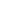 Document No : * S/P-01-IRB-008 Revision : * 01Department : * IRB Committee Effective Date : 15 Dec 2017Document Type : * Policy (S/P) Standard : Category : * (01) หมวดการบริหารจัดการ / Management (01) หมวดการบริหารจัดการ / Management (01) หมวดการบริหารจัดการ / Management Subject : * การเตรียมแผนการประชุม และรายงานการประชุม (Agenda preparation, meeting procedure and minutes) การเตรียมแผนการประชุม และรายงานการประชุม (Agenda preparation, meeting procedure and minutes) การเตรียมแผนการประชุม และรายงานการประชุม (Agenda preparation, meeting procedure and minutes) 